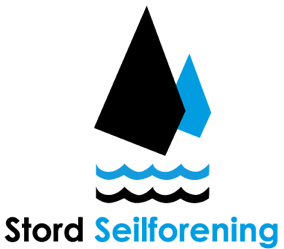 Stord Seilforening ønsker velkommen til Klasen 2020.
Vi ønsker deg en god seglasSEILINGSBESTEMMELSERREGLERRegattaen er underlagt reglane slik dei er definert i:Kappseglingsreglane for 2017 – 2020NSF's nasjonale forskrifterNSF's sikkerheitsbestemmelser for Tur og havseglararDersom det er konflikt mellom innbyding/kunngjering og seglingsbestemmelsane, skal seglingsbestemmelsane gjelde.SMITTEVERNSREGLER:

Arrangement blir i tråd med FHI sine retningslinjer. OFFISIELLE BESKJEDER TIL DELTAKERNE/REGATTASJEFBeskjeder til deltakerne vil kun bli lagt ut på Internett og da på regattaens hjemmeside: https://www.sailracesystem.no/regatta?regatta=3314Deltakerne er selv ansvarlig for å holde seg underrettet i alt som legges ut her.Regattasjef: Michaela Weiss, tel.:  96868002.ENDRINGER I SEILINGSBESTEMMELSENEEventuelle endringer i Seilingsbestemmelsene eller tidsprogrammet vil kun bli annonsert på Internett ref. Pkt. 2., før kl. 10:00 samme dag som de trer i kraft.SIGNALER OG SPESIELLE VILKÅR FOR MÅLGANG!Signaler blir gitt fra regattabåt (som også er deltakerbåt J24, NOR 15106. Det blir kun lydsignal og lokal GPS tid benyttes.Første båt i mål tar de øvrige båtene i mål og noterer sin egen tid etter lokal GPS-tid (finnes i kartplotter eller GPS time app). Måltakerbåt gis mulighet til å kreve at båtene som kommer bak overtar oppgaven med å ta i mål; videre dersom det går over 1 time fra siste båt, får båten lov å forlate måltaker oppgaven og neste båt må da ta seg selv i mål (på samme måte som første båt på GPS tid og igjen ligge i inntil 1 time).TIDSPROGRAM FOR KAPPSEILASENE, KLASSER OG KLASSEFLAGGSeilasen avvikles med felles start for alle klassene.  Første varselsignal i 5 minuttstarten, kl. 11:55 (GPS TID).Det seiles følgende klasser:  1: NOR rating shorthanded     <0,9302: NOR rating shorthanded     >0,9303: TURRegattasjefen kan bestemme å slå sammen NOR-RATING-klasser, også Shorthanded klassen hvis det er færre en 3 påmeldte båter i den enkelte klassen.Båter som ikke starter og /eller som seiler løpet, skal holde seg klar av startlinjen og ikke hindre eller sjenere båter som er i ferd med å starte.BANEOMRÅDE, LØPET OG MERKERBaneområdet for regatta er i Langenuen og Bømlafjorden, sjøkart nr.20.LØPET og SPESIELLE REGLER VED AVKORTINGa) For NOR-rating klassene og TUR (kartskisse er gjengitt i vedlegg A): Start- og mållinje overrett merke som på Tirsdagsseilasene fra Skjerholmane sjå skisse 1, nedenfor. Avkortning kan bli gjort på alle merker etter Kappseilingsreglene §32. Mållinje ved avkortning er mellom måltakerbåt og merke. Det åpnes også for avkorting utenom de faste merkene.Eventuell avkorting foretas av fremste båt, dette vises ved at båten tar ned sine seil og ligger stille i påvente av de andre.3 alternative løpDet er tre alternative løp. Valg av løp avhenger av værmeldingen. Kva løp som vert valt, vert opplyst til alle frå regattabåt 15 min før start (deltakerbåt J24, NOR 15106 som også er med i seglasen).Det seiles eit av disse tre løpa:Alternativ 1 (rødt løp) (ca 4,3 nmil)Start:Skjersholmane, overrett linje, forlengelse av vestre del av molo. Start mot sørvest. Klasen om babordMål: Samme som startlinje, berre motsatt vei.Alternativ 2 (svart løp) (ca 7,0 nmil)Start:Skjersholmane overrett linje, forlengelse av vestre del av molo, Start mot sørvest. Otterøya om babordHelstholmsflua (stake) om babord Klasen om babordMål:Same som startlinje, berre motsatt vei.Alternativ 3 (blått løp) (ca 12,8 nmil)Start: Skjærsholmane, overrett linje, forlengelse av vestre del av molo. Start mot sørvestKlasen om babordNordre Ilholmen om babordMål: Same som startlinje, berre motsatt vei.START- og MÅLLINJE OG STARTSYSTEMStart og mål er ved Skjersholmane overrett linje, forlengelse av vestre del av molo, startlinjen er avgrenset av en bøye. Startsystem er Kappseglingsreglane § 26.En båt som starter seinare enn 60 minuttar etter sitt startsignal vil få poeng som DNS (starta ikkje). Dette endrar regel A 4.1.MAKSIMALTIDa) Båtar som ikkje har fullført innan 19:00 blir notert DNF (ikkje fullført) utan høring. Dette endrar reglene 35, A4 og A5.PROTESTER OG SØKNADER OM GODTGJØRELSEProtestfristen er ½ time etter at siste båt i klassen har fullført dagens seglasar.
Det same gjelder søknad om godtgjørsle. Dette endrar reglene 61.3 og 62.2.Protesten skal leverast til regattasjef ref. pkt. 2, straks etter målgangFør protest innleverast kan partane søke munnleg forhandling med regattasjef for avklaring og rådgiving. Dette hindrar ikkje seinare innlevering av protest innan fristen.POENGBEREGNINGa) NOR-rating-klassene segler etter Tid-på-tid systemet.SIKKERHETSBESTEMMELSEREn båt som trekker seg fra en seilas skal underrette regattakomiteen så snart som mulig. Dette gjerast med å sende SMS/ringe til regattasjef ref. pkt. 2.UTSTYR OG MÅLEKONTROLLER En båt eller utstyr kan når som helst kontrolleres for overensstemmelser med klasseregler og seglingsbestemmelsane.ANSVARSFRÅSKRIVELSEDeltagarane i regattaen deltar eine og aleine på eiget ansvar. Den organiserande myndigheit vil ikkje akseptere noko ansvar for skade på materiell, person eller dødsfall inntruffen i forbindelse med, før, under eller etter regattaen.FORSIKRINGKvar deltakande båt skal være forsikra med gyldig ansvarsforsikring. Denne skal førevises til regattakomiteen ved etterspurnad.PREMIERINGDet vil være 1/3 premiering for NOR-rating klassene. Og premier utdeles på den årlige premieavslutninga.Skisse 1 – Start og mållinje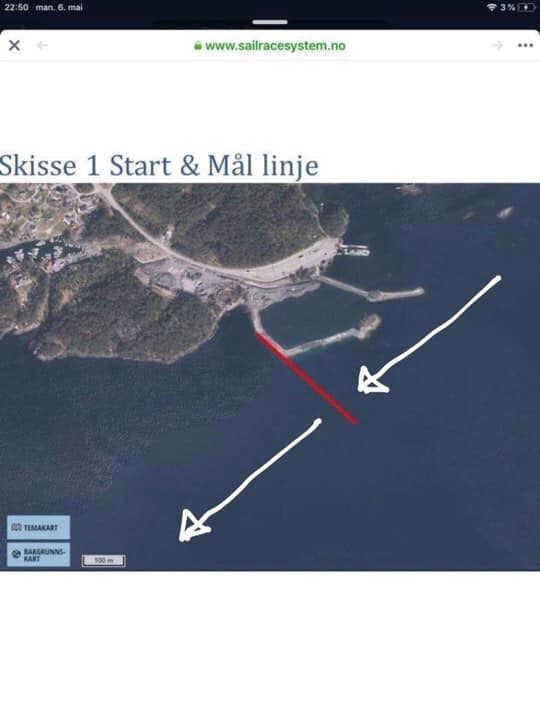 Skisse over dei tre alternative løpa, rødt, svart og blått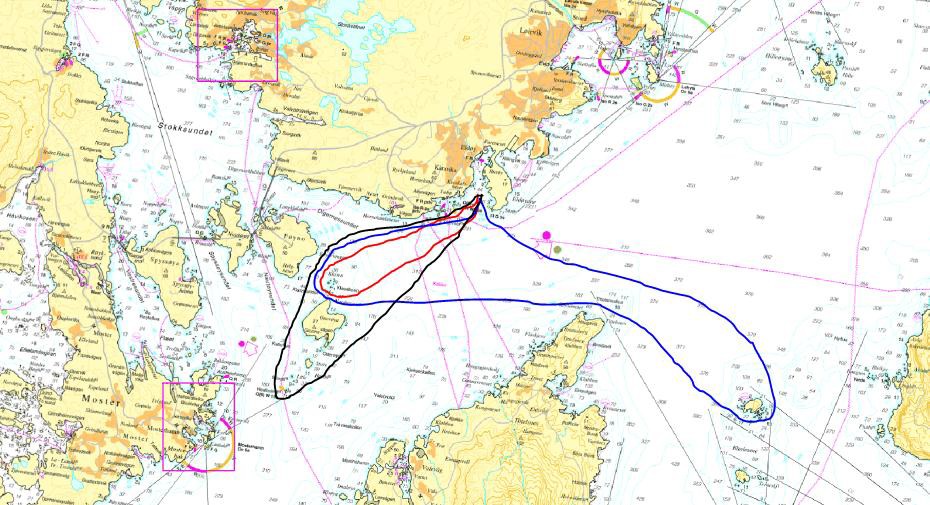 17. oktober, kl. 12.00SeglingsreglarKLASEN2020